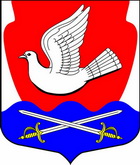 АДМИНИСТРАЦИЯМУНИЦИПАЛЬНОГО ОБРАЗОВАНИЯИССАДСКОЕ СЕЛЬСКОЕ ПОСЕЛЕНИЕВОЛХОВСКОГО МУНИЦИПАЛЬНОГО РАЙОНАЛЕНИНГРАДСКОЙ ОБЛАСТИПОСТАНОВЛЕНИЕ проектот ___августа 2023 года                                                                                 №__д. ИссадО внесении изменений в постановление №197 от 19.11.2020 года «Об утверждении муниципальной программы «Развитие в сфере культуры на территории муниципального образования Иссадское сельское поселение»Руководствуясь Постановлением администрации от 20 октября 2021г. № 154 «Об утверждении Порядка принятия решений о разработке муниципальных программ муниципального образования Иссадское сельское поселение, их формирования и реализации, и Порядка проведения оценки эффективности реализации муниципальных программ муниципального образования Иссадское сельское поселение»п о с т а н о в л я ю:Внести в постановление администрации муниципального образования Иссадское сельское поселение Волховского муниципального района Ленинградской области от 19.11.2020 года № 197 «Об утверждении муниципальной программы «Развитие в сфере культуры на территории муниципального образования Иссадское сельское поселение» изложив приложение к постановлению в новой редакции.Настоящее постановление подлежит опубликованию в газете «Волховские огни» и размещению на официальном сайте муниципального образования в сети Интернет.Настоящее постановление вступает в силу с момента официального опубликования.Контроль за исполнением настоящего постановления оставляю за собой.               Глава администрации                                                                 Васильева Н.Б.  Приложение к постановлению администрации 
МО Иссадское сельское поселение от 19.11.2020 года №197в редакции от (__.08.2023 года №__)МУНИЦИПАЛЬНАЯ ПРОГРАММА«Развитие в сфере культуры на территории муниципального образования Иссадское сельское поселение»МО Иссадское сельское поселение2022г.ПАСПОРТ
муниципальной программы МО Иссадское СП Волховского района Ленинградской области «Развитие в сфере культуры на территории муниципального образования Иссадское сельское поселение»1. Общая характеристика, основные проблемы и прогноз развития сферы реализации муниципальной программыК сфере учреждений культуры на территории МО Иссадское сельское поселение относится: Муниципальное бюджетное учреждение культуры и спорта «Иссадский сельский Дом культуры» МО Иссадское сельское поселение Волховского муниципального района Ленинградской области.           Как показала практика, решение приоритетных задач в области культуры целесообразно осуществлять в рамках целевых программ, что позволяет сосредоточить ограниченные материальные и финансовые ресурсы на решении наиболее острых проблем в культуре. Примером этого может служить улучшение отдельных показателей состояния сферы культуры на территории МО Иссадское сельское поселение за последние годы, когда возросло количество зрителей, посещающих учреждения культуры муниципального образования, получили признание отдельные исполнители и художественные коллективы.           Недостаточная материально-техническая база учреждений культуры не всегда позволяет полноценно выполнять возложенные на них функции, что сказывается на конечном результате их деятельности и в полной мере использовать культурный потенциал в качестве фактора социально-экономического развития.          В условиях современного развития информационных технологий особо остро стоит на сегодняшний день проблема внедрения передовых технологий в работу культурно-досуговых учреждений. Недостаточно решены вопросы повышения квалификации работников культуры.           Программно-целевой метод позволит направить финансовые ресурсы на поддержку приоритетных направлений сохранения и развития культуры, обеспечить сохранность и передачу последующим поколениям образцов духовной культуры через систему фестивалей, конкурсов, выставок, иных просветительских и развивающих проектов.Настоящая программа сформирована с учётом первоочередных задач по улучшению нынешнего положения в культуре.2. Приоритеты и цели развития в сфере культуры на территории 
МО Иссадское сельское поселениеПриоритет в развитии культуры на территории МО Иссадское сельское поселение состоит в создании условий для: организации библиотечного обслуживания населения; организации досуга населения организациями культуры;   создание условий для развития местного традиционного народного художественного творчества;проведение различных форм деятельности (концертной, фестивальной, просветительско-пропагандистской, выставочной и др.), направленных на сохранение и передачу культурных традиций молодому поколению.Стратегическими целями Программы на период 2021-2025 годов являются:Обеспечение прав граждан на доступ к культурным ценностям.Создание благоприятных условий для сохранения и развития культуры на территории МО Иссадское сельское поселение.Создание благоприятных условий для организации и развития библиотечного дела на территории МО Иссадское сельское поселение.Обеспечение прав граждан на доступ к культурным ценностям путем обеспечения их сохранности, пополнения, популяризации и использования на территории МО Иссадское сельское поселение.Обеспечение свободы творчества и прав граждан на участие в культурной жизни на территории МО Иссадское сельское поселение.Сохранение и развитие культурно-досуговых учреждений в сфере культуры на территории МО Иссадское сельское поселение.Сохранение историко-культурного наследия на территории МО Иссадское сельское поселение.3. Структурные элементы муниципальной программыРешение задачи муниципальной программы «Создание условий для организации досуга и обеспечения жителей поселения услугами организаций культуры» обеспечивается в рамках следующих структурных элементов:Комплекс процессных мероприятий "Обеспечение деятельности бюджетных учреждений для выполнения муниципального задания" - Предоставление муниципальным бюджетным учреждениям субсидий на выполнение муниципального задания.Решение задачи муниципальной программы «Обеспечение доступа граждан к культурным ценностям и участию в культурной жизни, реализация творческого потенциала всех категорий жителей МО Иссадское сельское поселение» обеспечивается в рамках следующих структурных элементов:Комплекс процессных мероприятий "Реализация развития культурно-массовых мероприятий" - мероприятия для повышения посещаемости культурно-массовых мероприятий, поддержка и содействие в работе действующих творческих коллективов;Комплекс процессных мероприятий "Капитальный ремонт, текущий ремонт объектов недвижимости, используемых учреждением для обеспечения целей деятельности, включая " -	Решение задачи муниципальной программы «Развитие отраслевой инфраструктуры» обеспечивается в рамках следующих структурных элементов:Комплекс процессных мероприятий "Сохранение, поддержка и развитие объектов культуры МО Иссадское сельское поселение, совершенствование материально-технической базы" – мероприятия по укреплению материально-технической базы МБУКиС «Иссадский СДК»- мероприятия по разработке проектно-сметной документации, проведение обмерных работ и технического обследования зданий.	4. Приложения к муниципальной программеСведения о показателях (индикаторах) муниципальной программы и их значениях (Приложение №1);Сведения о порядке сбора информации и методике расчета показателей (индикаторов) муниципальной программы (Приложение №2);План реализации муниципальной программы «Развитие в сфере культуры на территории муниципального образования Иссадское сельское поселение» (Приложение №3);Сводный детальный план реализации муниципальной программы «Развитие в сфере культуры на территории муниципального образования Иссадское сельское поселение» на 2022 год (Приложение №4)Сведения о фактических расходах на реализацию муниципальной программы (Приложение №5)Отчет о реализации муниципальной программы (Приложение №6)Приложение № 1СВЕДЕНИЯо показателях (индикаторах) муниципальной программы и их значенияхПриложение № 2Сведения о порядке сбора информации и методике расчетапоказателей (индикаторов) муниципальной программыПриложение № 3Планреализации муниципальной программы«Развитие в сфере культуры на территории муниципального образования Иссадское сельское поселение»Приложение № 4 Сводный детальный план реализации муниципальной программы«Развитие в сфере культуры на территории муниципального образования Иссадское сельское поселение»на 2023 год(очередной финансовый год)Приложение 5Сведения о фактических расходах на реализацию муниципальной программы«Развитие в сфере культуры на территории муниципального образования Иссадское сельское поселение»Приложение 6Отчето реализации муниципальной программы (1)Наименование муниципальной программы: ______________________________Отчетный период: январь - _______________ 20... годаОтветственный исполнитель: _________________________________________________________(1) Отчет заполняется в соответствии с пунктом 7.5 Порядка принятия решений о разработке муниципальных программ муниципального образования Иссадское сельское поселение, их формирования и реализации.Графы 3-7 (Объем финансового обеспечения муниципальной программы в отчетном году) заполняются в соответствии с постановлением об утверждении муниципальной программы, действующим на отчетную дату. В случаях, установленных абзацем третьим пункта 4.13 Порядка, графы заполняются в соответствии с утвержденным сводным детальным планом-графиком реализации муниципальной программы.В графах 8 - 12 (Финансирование) указывается объем средств, перечисленных из соответствующего источника.В графах 13 - 17 (Фактическое исполнение) указывается стоимость приобретенных товаров, выполненных работ, оказанных услуг (в соответствии с актами и иными подтверждающими документами).В случае реализации мероприятий муниципальной программы за счет остатков прошлых лет, соответствующая информация указывается отдельной строкой, в графах 3 - 7 указывается размер остатка на отчетную дату, в графах 13 - 17 указывается фактическое исполнение за счет средств остатка. Графы 8 - 12 не заполняются.Графа 18 (Сведения о достигнутых результатах) заполняется для всех мероприятий муниципальной программы с учетом ожидаемых результатов реализации мероприятий, предусмотренных сводным детальным планом реализации муниципальной  программы.Графа 19 (Оценка выполнения) заполняется ответственным исполнителем только в годовом отчете. В графе 19 по каждому мероприятию дается оценка выполнения мероприятия - "мероприятие выполнено" либо "мероприятие не выполнено".Мероприятие считается выполненным, если достигнуто не менее 95% запланированных результатов мероприятия.Мероприятия, носящие заявительный характер (например, обращение за получением справки), считаются выполненными при достижении менее 95% запланированного результата, если запланированным результатом является количество получателей муниципальных услуг, а запланированные муниципальные услуги предоставлены всем обратившимся и имеющим право на получение этих муниципальных услуг. В этом случае в графе 19 указывается "мероприятие выполнено" и дается комментарий, подтверждающий заявительный характер мероприятия муниципальной программы.Наименование муниципальной программыРазвитие в сфере культуры на территории муниципального образования Иссадское сельское поселениеРазвитие в сфере культуры на территории муниципального образования Иссадское сельское поселениеРазвитие в сфере культуры на территории муниципального образования Иссадское сельское поселениеРазвитие в сфере культуры на территории муниципального образования Иссадское сельское поселениеРазвитие в сфере культуры на территории муниципального образования Иссадское сельское поселениеРазвитие в сфере культуры на территории муниципального образования Иссадское сельское поселениеСроки реализации муниципальной программы2021 – 2025 годы2021 – 2025 годы2021 – 2025 годы2021 – 2025 годы2021 – 2025 годы2021 – 2025 годыОтветственный исполнительмуниципальной программыАдминистрация муниципального образования Иссадское сельское поселение Волховского муниципального района Ленинградской областиАдминистрация муниципального образования Иссадское сельское поселение Волховского муниципального района Ленинградской областиАдминистрация муниципального образования Иссадское сельское поселение Волховского муниципального района Ленинградской областиАдминистрация муниципального образования Иссадское сельское поселение Волховского муниципального района Ленинградской областиАдминистрация муниципального образования Иссадское сельское поселение Волховского муниципального района Ленинградской областиАдминистрация муниципального образования Иссадское сельское поселение Волховского муниципального района Ленинградской областиСоисполнители муниципальной программыМуниципальное бюджетное учреждение культуры и спорта «Иссадский сельский Дом культуры» МО Иссадское сельское поселение Волховского муниципального района Ленинградской областиМуниципальное бюджетное учреждение культуры и спорта «Иссадский сельский Дом культуры» МО Иссадское сельское поселение Волховского муниципального района Ленинградской областиМуниципальное бюджетное учреждение культуры и спорта «Иссадский сельский Дом культуры» МО Иссадское сельское поселение Волховского муниципального района Ленинградской областиМуниципальное бюджетное учреждение культуры и спорта «Иссадский сельский Дом культуры» МО Иссадское сельское поселение Волховского муниципального района Ленинградской областиМуниципальное бюджетное учреждение культуры и спорта «Иссадский сельский Дом культуры» МО Иссадское сельское поселение Волховского муниципального района Ленинградской областиМуниципальное бюджетное учреждение культуры и спорта «Иссадский сельский Дом культуры» МО Иссадское сельское поселение Волховского муниципального района Ленинградской областиЦель муниципальной программыПовышение обеспеченности населения муниципального образования Иссадское сельское поселение Волховского муниципального района Ленинградской области традиционными продуктами отрасли культурыПовышение обеспеченности населения муниципального образования Иссадское сельское поселение Волховского муниципального района Ленинградской области традиционными продуктами отрасли культурыПовышение обеспеченности населения муниципального образования Иссадское сельское поселение Волховского муниципального района Ленинградской области традиционными продуктами отрасли культурыПовышение обеспеченности населения муниципального образования Иссадское сельское поселение Волховского муниципального района Ленинградской области традиционными продуктами отрасли культурыПовышение обеспеченности населения муниципального образования Иссадское сельское поселение Волховского муниципального района Ленинградской области традиционными продуктами отрасли культурыПовышение обеспеченности населения муниципального образования Иссадское сельское поселение Волховского муниципального района Ленинградской области традиционными продуктами отрасли культурыЗадачи муниципальной программы1.Создание условий для организации досуга и обеспечения жителей поселения услугами организаций культуры.2.Обеспечение доступа граждан к культурным ценностям и участию в культурной жизни, реализация творческого потенциала всех категорий жителей МО Иссадское сельское поселение;3.Развитие отраслевой инфраструктуры1.Создание условий для организации досуга и обеспечения жителей поселения услугами организаций культуры.2.Обеспечение доступа граждан к культурным ценностям и участию в культурной жизни, реализация творческого потенциала всех категорий жителей МО Иссадское сельское поселение;3.Развитие отраслевой инфраструктуры1.Создание условий для организации досуга и обеспечения жителей поселения услугами организаций культуры.2.Обеспечение доступа граждан к культурным ценностям и участию в культурной жизни, реализация творческого потенциала всех категорий жителей МО Иссадское сельское поселение;3.Развитие отраслевой инфраструктуры1.Создание условий для организации досуга и обеспечения жителей поселения услугами организаций культуры.2.Обеспечение доступа граждан к культурным ценностям и участию в культурной жизни, реализация творческого потенциала всех категорий жителей МО Иссадское сельское поселение;3.Развитие отраслевой инфраструктуры1.Создание условий для организации досуга и обеспечения жителей поселения услугами организаций культуры.2.Обеспечение доступа граждан к культурным ценностям и участию в культурной жизни, реализация творческого потенциала всех категорий жителей МО Иссадское сельское поселение;3.Развитие отраслевой инфраструктуры1.Создание условий для организации досуга и обеспечения жителей поселения услугами организаций культуры.2.Обеспечение доступа граждан к культурным ценностям и участию в культурной жизни, реализация творческого потенциала всех категорий жителей МО Иссадское сельское поселение;3.Развитие отраслевой инфраструктурыОжидаемые (конечные) результаты реализации муниципальной программыУвеличение количества посещений театрально-концертных мероприятий;Увеличение количество книговыдач;Увеличение числа участников клубных формирований;Увеличение количества посещений театрально-концертных мероприятий;Увеличение количество книговыдач;Увеличение числа участников клубных формирований;Увеличение количества посещений театрально-концертных мероприятий;Увеличение количество книговыдач;Увеличение числа участников клубных формирований;Увеличение количества посещений театрально-концертных мероприятий;Увеличение количество книговыдач;Увеличение числа участников клубных формирований;Увеличение количества посещений театрально-концертных мероприятий;Увеличение количество книговыдач;Увеличение числа участников клубных формирований;Увеличение количества посещений театрально-концертных мероприятий;Увеличение количество книговыдач;Увеличение числа участников клубных формирований;Подпрограммы муниципальной программыНе предусмотреныНе предусмотреныНе предусмотреныНе предусмотреныНе предусмотреныНе предусмотреныПроекты, реализуемые в рамках муниципальной программыНе предусмотреныНе предусмотреныНе предусмотреныНе предусмотреныНе предусмотреныНе предусмотреныФинансовое обеспечение муниципальной программы - всего, в том числе по годам реализацииГодСуммаМБОБОБРБФинансовое обеспечение муниципальной программы - всего, в том числе по годам реализации20213180,02742,6437,4437,40Финансовое обеспечение муниципальной программы - всего, в том числе по годам реализации20226179,33047,2881,8881,82250,3Финансовое обеспечение муниципальной программы - всего, в том числе по годам реализации20235838,15160,9677,2677,20Финансовое обеспечение муниципальной программы - всего, в том числе по годам реализации20243872,73418,8453,9453,90Финансовое обеспечение муниципальной программы - всего, в том числе по годам реализации20253872,73418,8453,9453,90Финансовое обеспечение муниципальной программы - всего, в том числе по годам реализацииитого22942,817788,32904,22904,22250,3Размер налоговых расходов, направленных на достижение цели муниципальной программы, - всего, в том числе по годам реализацииРазмер налоговых расходов, направленных на достижение цели муниципальной программы, - всего, в том числе по годам реализацииРазмер налоговых расходов, направленных на достижение цели муниципальной программы, - всего, в том числе по годам реализацииРазмер налоговых расходов, направленных на достижение цели муниципальной программы, - всего, в том числе по годам реализацииРазмер налоговых расходов, направленных на достижение цели муниципальной программы, - всего, в том числе по годам реализацииНе предусмотреныНе предусмотреныN п/пНаименование показателя (индикатора)Наименование показателя (индикатора)Единица измеренияЗначение показателей (индикаторов)Значение показателей (индикаторов)Значение показателей (индикаторов)Значение показателей (индикаторов)Значение показателей (индикаторов)N п/пНаименование показателя (индикатора)Наименование показателя (индикатора)Единица измерения2021 год базовый2022 год2023 год2024 год2025год1223456781Количество посещений библиотекиПлановое значениечел.Х13001350135013501Количество посещений библиотекиФактическое значениечел.1290хххх2Число участников клубных формированийПлановое значениечел.Х1061071071072Число участников клубных формированийФактическое значениечел.112хххх3Число посещений культурно-массовых мероприятий учреждений культурно-досугового типа  Плановое значениечел.Х35163656380239543Число посещений культурно-массовых мероприятий учреждений культурно-досугового типа  Фактическое значениечел.4895ххххN п/пНаименование показателяЕдиница измеренияВременная характеристика Алгоритм формирования/пункт Федерального плана статистических работ Срок предоставления отчетностиОтветственный за сбор данных по показателю Реквизиты акта123456781Количество посещений библиотекичел.ежегодноФорма статистического наблюдения N 6-нк,15 февраля ежегодноМБУКиС «Иссадский СДК»Приказ Росстата от 18.10.2021 
№ 7132Число участников клубных формированийчел.ежегодноФорма статистического наблюдения N 7-нк 15 февраля ежегодноМБУКиС «Иссадский СДК»Приказ Росстата от 18.10.2021 
№ 7134Число посещений культурно-массовых мероприятий учреждений культурно-досугового типачел.ежегодноФорма статистического наблюдения N 7-нк,15 февраля ежегодноМБУКиС «Иссадский СДК»Приказ Росстата от 18.10.2021 
№ 713 Наименование муниципальной программы, подпрограммы муниципальной программы, структурного элемента муниципальной программыОтветственный исполнитель, соисполнитель, участник 2) Годы реализацииОценка расходов (тыс. руб., в ценах соответствующих лет)Оценка расходов (тыс. руб., в ценах соответствующих лет)Оценка расходов (тыс. руб., в ценах соответствующих лет)Оценка расходов (тыс. руб., в ценах соответствующих лет)Оценка расходов (тыс. руб., в ценах соответствующих лет)Наименование муниципальной программы, подпрограммы муниципальной программы, структурного элемента муниципальной программыОтветственный исполнитель, соисполнитель, участник 2) Годы реализацииВсегоФедеральный бюджетОбластной бюджет Ленинградской областиМестные бюджетыРайонный бюджет12345678Муниципальная программа «Развитие в сфере культуры на территории муниципального образования Иссадское сельское поселение»Администрация муниципального образования Иссадское сельское поселениеВолховского муниципального района Ленинградской областиМБУКиС «Иссадский СДК»2021 год3180,00437,42742,60Муниципальная программа «Развитие в сфере культуры на территории муниципального образования Иссадское сельское поселение»Администрация муниципального образования Иссадское сельское поселениеВолховского муниципального района Ленинградской областиМБУКиС «Иссадский СДК»2022 год6179,30881,83047,22250,3Муниципальная программа «Развитие в сфере культуры на территории муниципального образования Иссадское сельское поселение»Администрация муниципального образования Иссадское сельское поселениеВолховского муниципального района Ленинградской областиМБУКиС «Иссадский СДК»2023 год5838,10677,25160,90Муниципальная программа «Развитие в сфере культуры на территории муниципального образования Иссадское сельское поселение»Администрация муниципального образования Иссадское сельское поселениеВолховского муниципального района Ленинградской областиМБУКиС «Иссадский СДК»2024 год3872,70453,93418,80Администрация муниципального образования Иссадское сельское поселениеВолховского муниципального района Ленинградской областиМБУКиС «Иссадский СДК»2025 год3872,70453,93418,80ИТОГОАдминистрация муниципального образования Иссадское сельское поселениеВолховского муниципального района Ленинградской областиМБУКиС «Иссадский СДК»2021-2025 гг.22942,802904,217788,32250,3Процессная частьПроцессная частьПроцессная частьПроцессная частьПроцессная частьПроцессная частьПроцессная частьПроцессная частьКомплекс процессных мероприятий «Обеспечение деятельности бюджетных учреждений для выполнения муниципального задания»Администрация муниципального образования Иссадское сельское поселениеВолховского муниципального района Ленинградской областиМБУКиС «Иссадский СДК»2021 год3065,00437,42627,60Комплекс процессных мероприятий «Обеспечение деятельности бюджетных учреждений для выполнения муниципального задания»Администрация муниципального образования Иссадское сельское поселениеВолховского муниципального района Ленинградской областиМБУКиС «Иссадский СДК»2022 год3261,10473,82787,30Комплекс процессных мероприятий «Обеспечение деятельности бюджетных учреждений для выполнения муниципального задания»Администрация муниципального образования Иссадское сельское поселениеВолховского муниципального района Ленинградской областиМБУКиС «Иссадский СДК»2023 год3822,10497,23324,90Комплекс процессных мероприятий «Обеспечение деятельности бюджетных учреждений для выполнения муниципального задания»Администрация муниципального образования Иссадское сельское поселениеВолховского муниципального района Ленинградской областиМБУКиС «Иссадский СДК»2024 год	3752,70453,93298,80Администрация муниципального образования Иссадское сельское поселениеВолховского муниципального района Ленинградской областиМБУКиС «Иссадский СДК»2025 год3752,7453,93298,8ИТОГОАдминистрация муниципального образования Иссадское сельское поселениеВолховского муниципального района Ленинградской областиМБУКиС «Иссадский СДК»2021-2025 гг.17653,602316,215337,40Комплекс процессных мероприятий «Реализация развития культурно-массовых мероприятий»Администрация муниципального образования Иссадское сельское поселениеВолховского муниципального района Ленинградской областиМБУКиС «Иссадский СДК»2021 год115,000115,00Комплекс процессных мероприятий «Реализация развития культурно-массовых мероприятий»Администрация муниципального образования Иссадское сельское поселениеВолховского муниципального района Ленинградской областиМБУКиС «Иссадский СДК»2022 год120,000120,00Комплекс процессных мероприятий «Реализация развития культурно-массовых мероприятий»Администрация муниципального образования Иссадское сельское поселениеВолховского муниципального района Ленинградской областиМБУКиС «Иссадский СДК»2023 год100,000100,00Комплекс процессных мероприятий «Реализация развития культурно-массовых мероприятий»Администрация муниципального образования Иссадское сельское поселениеВолховского муниципального района Ленинградской областиМБУКиС «Иссадский СДК»2024 год120,000120,00Администрация муниципального образования Иссадское сельское поселениеВолховского муниципального района Ленинградской областиМБУКиС «Иссадский СДК»2025 год120,000120,00ИТОГОАдминистрация муниципального образования Иссадское сельское поселениеВолховского муниципального района Ленинградской областиМБУКиС «Иссадский СДК»2021-2025 гг.575,000575,00Комплекс процессных мероприятий «Сохранение, поддержка и развитие объектов культуры МО Иссадское сельское поселение, совершенствование материально-технической базы»Администрация муниципального образования Иссадское сельское поселениеВолховского муниципального района Ленинградской областиМБУКиС «Иссадский СДК»2021 год00000Комплекс процессных мероприятий «Сохранение, поддержка и развитие объектов культуры МО Иссадское сельское поселение, совершенствование материально-технической базы»Администрация муниципального образования Иссадское сельское поселениеВолховского муниципального района Ленинградской областиМБУКиС «Иссадский СДК»2022 год2798,20408,0139,92250,3Комплекс процессных мероприятий «Сохранение, поддержка и развитие объектов культуры МО Иссадское сельское поселение, совершенствование материально-технической базы»Администрация муниципального образования Иссадское сельское поселениеВолховского муниципального района Ленинградской областиМБУКиС «Иссадский СДК»2023 год1916,00180,01736,00Комплекс процессных мероприятий «Сохранение, поддержка и развитие объектов культуры МО Иссадское сельское поселение, совершенствование материально-технической базы»Администрация муниципального образования Иссадское сельское поселениеВолховского муниципального района Ленинградской областиМБУКиС «Иссадский СДК»2024 год00000Администрация муниципального образования Иссадское сельское поселениеВолховского муниципального района Ленинградской областиМБУКиС «Иссадский СДК»2025 год00000ИТОГОАдминистрация муниципального образования Иссадское сельское поселениеВолховского муниципального района Ленинградской областиМБУКиС «Иссадский СДК»2021-2025 гг.4714,20588,01875,92250,3NНаименование муниципальной программы, подпрограммы, структурного элемента муниципальной программы Ответственный исполнитель, Соисполнитель, Участник 1) Ожидаемый результат реализации структурного элемента на очередной год реализации 2)Год начала реализацииГод окончания реализацииОбъем бюджетных ассигнований, тыс. руб.Объем бюджетных ассигнований, тыс. руб.Ответственный за реализацию структурного элементаNНаименование муниципальной программы, подпрограммы, структурного элемента муниципальной программы Ответственный исполнитель, Соисполнитель, Участник 1) Ожидаемый результат реализации структурного элемента на очередной год реализации 2)Год начала реализацииГод окончания реализациивсегов том числе на очередной финансовый годОтветственный за реализацию структурного элемента123456789Муниципальная программа «Развитие в сфере культуры на территории муниципального образования Иссадское сельское поселение»Администрация муниципального образования Иссадское сельское поселениеВолховского муниципального района Ленинградской области,МБУКиС «Иссадский СДК»X2021202522942,85838,1Процессная частьПроцессная частьПроцессная частьПроцессная частьПроцессная частьПроцессная частьПроцессная часть1.1.	Комплекс процессных мероприятий «Обеспечение деятельности бюджетных учреждений для выполнения муниципального задания»Администрация муниципального образования Иссадское сельское поселениеВолховского муниципального района Ленинградской области,МБУКиС «Иссадский СДК»2021202517653,63822,11.1.Оказание муниципальных услуг (выполнение работ) в области культурыАдминистрация муниципального образования Иссадское сельское поселениеВолховского муниципального района Ленинградской области,МБУКиС «Иссадский СДК»Обеспечение деятельности учреждения2021202513021,22827,7Степанова И.А.1.2Расходы на сохранение целевых показателей повышения оплаты труда работников муниципальных учреждений культуры в соответствии с Указом Президента Российской Федерации от 7 мая 2012 года № 597 «О мероприятиях по реализации государственной социальной политики»Администрация муниципального образования Иссадское сельское поселениеВолховского муниципального района Ленинградской области,МБУКиС «Иссадский СДК»Обеспечение сохранения уровня оплаты труда работников МБУКиС «Иссадский СДК»202120254632,4994,4Степанова И.А.2.Комплекс процессных мероприятий «Создание условий для обеспечения жителей услугами по организации досуга и услугами организаций культуры»Администрация муниципального образования Иссадское сельское поселениеВолховского муниципального района Ленинградской области,МБУКиС «Иссадский СДК»20212025575,0100,0Степанова И.А.2.1.Мероприятия, направленные на повышения посещаемости культурно-массовых мероприятий, поддержка и содействие в работе действующих творческих коллективовАдминистрация муниципального образования Иссадское сельское поселениеВолховского муниципального района Ленинградской области,МБУКиС «Иссадский СДК»Обеспечение проведения культурно-массовых мероприятий20212025575,0100,0Степанова И.А2.1.1.Расходные материалы, подарочная и сувенирная продукция, продукты питания и прочие работы и услуги для организации мероприятий20212025548,095,02.1.2.Участие в фестивалях2021202527,05,03.Комплекс процессных мероприятий «Сохранение, поддержка и развитие объектов культуры МО Иссадское сельское поселение, совершенствование материально-технической базы»Администрация муниципального образования Иссадское сельское поселениеВолховского муниципального района Ленинградской области,МБУКиС «Иссадский СДК»202220252987,71916,0Степанова И.А3.1.Поддержка развития общественной инфраструктуры муниципального значенияАдминистрация муниципального образования Иссадское сельское поселениеВолховского муниципального района Ленинградской области,МБУКиС «Иссадский СДК»20222025619,00Степанова И.А3.1.1.Приобретение музыкальной аппаратурыАдминистрация муниципального образования Иссадское сельское поселениеВолховского муниципального района Ленинградской области,МБУКиС «Иссадский СДК»Укрепление материально-технической базы МБУКиС Иссадский СДК»20222025429,503.1.2Покупка персонального компьютера(системный блок, монитор, ноутбука, внешнего накопителя-жесткий диск)Укрепление материально-технической базы МБУКиС Иссадский СДК»20222025189,5189,53.2Расходы на разработку проектно-сметной документации, проведение обмерных работ и технического обследования зданийАдминистрация муниципального образования Иссадское сельское поселениеВолховского муниципального района Ленинградской области,МБУКиС «Иссадский СДК»202220253856,81606,5Степанова И.А.3.2.1.Разработка ПСД, проведение обмерных работ и технического обследования зданийРазработанная ПСД202220253856,81606,53.2.2.Государственная экспертиза ПСДЗаключение госэкспертизы20232025120,0120,0Итого по муниципальной программеXX2022202422085,45718,1Наименование муниципальной программы, подпрограммы муниципальной программы, структурного элемента муниципальной программыОтветственный исполнитель, соисполнитель, участник 2) Годы реализацииФактическое финансирование (тыс. руб.)Фактическое финансирование (тыс. руб.)Фактическое финансирование (тыс. руб.)Фактическое финансирование (тыс. руб.)Фактическое финансирование (тыс. руб.)Наименование муниципальной программы, подпрограммы муниципальной программы, структурного элемента муниципальной программыОтветственный исполнитель, соисполнитель, участник 2) Годы реализацииВсегоФедеральный бюджетОбластной бюджет Ленинградской областиМестные бюджетыПрочие источники12345678Муниципальная программа «Развитие в сфере культуры на территории муниципального образования Иссадское сельское поселение»Администрация муниципального образования Иссадское сельское поселениеВолховского муниципального района Ленинградской областиМБУКиС «Иссадский СДК»2021 год3302500,000314928,002987572,00Муниципальная программа «Развитие в сфере культуры на территории муниципального образования Иссадское сельское поселение»Администрация муниципального образования Иссадское сельское поселениеВолховского муниципального района Ленинградской областиМБУКиС «Иссадский СДК»2022 год3279917,680673322,002606595,68Муниципальная программа «Развитие в сфере культуры на территории муниципального образования Иссадское сельское поселение»Администрация муниципального образования Иссадское сельское поселениеВолховского муниципального района Ленинградской областиМБУКиС «Иссадский СДК»2023 год0000Муниципальная программа «Развитие в сфере культуры на территории муниципального образования Иссадское сельское поселение»Администрация муниципального образования Иссадское сельское поселениеВолховского муниципального района Ленинградской областиМБУКиС «Иссадский СДК»2024 год0000Администрация муниципального образования Иссадское сельское поселениеВолховского муниципального района Ленинградской областиМБУКиС «Иссадский СДК»2025 год0000ИТОГОАдминистрация муниципального образования Иссадское сельское поселениеВолховского муниципального района Ленинградской областиМБУКиС «Иссадский СДК»2022-2025 гг.6582417,680988250,005594167,68Процессная частьПроцессная частьПроцессная частьПроцессная частьПроцессная частьПроцессная частьПроцессная частьПроцессная частьКомплекс процессных мероприятий «Обеспечение деятельности бюджетных учреждений для выполнения муниципального задания»Администрация муниципального образования Иссадское сельское поселениеВолховского муниципального района Ленинградской областиМБУКиС «Иссадский СДК»2022 год2730444,000208478,02521966,00Комплекс процессных мероприятий «Обеспечение деятельности бюджетных учреждений для выполнения муниципального задания»Администрация муниципального образования Иссадское сельское поселениеВолховского муниципального района Ленинградской областиМБУКиС «Иссадский СДК»2023 годКомплекс процессных мероприятий «Обеспечение деятельности бюджетных учреждений для выполнения муниципального задания»Администрация муниципального образования Иссадское сельское поселениеВолховского муниципального района Ленинградской областиМБУКиС «Иссадский СДК»2024 годАдминистрация муниципального образования Иссадское сельское поселениеВолховского муниципального района Ленинградской областиМБУКиС «Иссадский СДК»2025 годИТОГОАдминистрация муниципального образования Иссадское сельское поселениеВолховского муниципального района Ленинградской областиМБУКиС «Иссадский СДК»2022-2025гг.2730444,00208478,002521966,00Комплекс процессных мероприятий «Реализация развития культурно-массовых мероприятий»Администрация муниципального образования Иссадское сельское поселениеВолховского муниципального района Ленинградской областиМБУКиС «Иссадский СДК»2022 год120,0120,0Комплекс процессных мероприятий «Реализация развития культурно-массовых мероприятий»Администрация муниципального образования Иссадское сельское поселениеВолховского муниципального района Ленинградской областиМБУКиС «Иссадский СДК»2023 год00Комплекс процессных мероприятий «Реализация развития культурно-массовых мероприятий»Администрация муниципального образования Иссадское сельское поселениеВолховского муниципального района Ленинградской областиМБУКиС «Иссадский СДК»2024 год00Администрация муниципального образования Иссадское сельское поселениеВолховского муниципального района Ленинградской областиМБУКиС «Иссадский СДК»202500ИТОГОАдминистрация муниципального образования Иссадское сельское поселениеВолховского муниципального района Ленинградской областиМБУКиС «Иссадский СДК»2022-2025 гг120,0120,0Комплекс процессных мероприятий «Сохранение, поддержка и развитие объектов культуры МО Иссадское сельское поселение, совершенствование материально-технической базы»Администрация муниципального образования Иссадское сельское поселениеВолховского муниципального района Ленинградской областиМБУКиС «Иссадский СДК»2022 год429473,68408000,0021473,68 Комплекс процессных мероприятий «Сохранение, поддержка и развитие объектов культуры МО Иссадское сельское поселение, совершенствование материально-технической базы»Администрация муниципального образования Иссадское сельское поселениеВолховского муниципального района Ленинградской областиМБУКиС «Иссадский СДК»2023 годКомплекс процессных мероприятий «Сохранение, поддержка и развитие объектов культуры МО Иссадское сельское поселение, совершенствование материально-технической базы»Администрация муниципального образования Иссадское сельское поселениеВолховского муниципального района Ленинградской областиМБУКиС «Иссадский СДК»2024 годАдминистрация муниципального образования Иссадское сельское поселениеВолховского муниципального района Ленинградской областиМБУКиС «Иссадский СДК»2025 годИТОГОАдминистрация муниципального образования Иссадское сельское поселениеВолховского муниципального района Ленинградской областиМБУКиС «Иссадский СДК»2022-2024 гг49473,68408000,0021473,68NНаименование основного мероприятия, проекта, мероприятия основного мероприятия, мероприятия проектаОбъем финансового обеспечения муниципальной программы в отчетном году (тыс. рублей)Объем финансового обеспечения муниципальной программы в отчетном году (тыс. рублей)Объем финансового обеспечения муниципальной программы в отчетном году (тыс. рублей)Объем финансового обеспечения муниципальной программы в отчетном году (тыс. рублей)Объем финансового обеспечения муниципальной программы в отчетном году (тыс. рублей)Финансирование муниципальной программы на отчетную дату (нарастающим итогом) (тыс. рублей)Финансирование муниципальной программы на отчетную дату (нарастающим итогом) (тыс. рублей)Финансирование муниципальной программы на отчетную дату (нарастающим итогом) (тыс. рублей)Финансирование муниципальной программы на отчетную дату (нарастающим итогом) (тыс. рублей)Финансирование муниципальной программы на отчетную дату (нарастающим итогом) (тыс. рублей)Фактическое исполнение муниципальной программы на отчетную дату (нарастающим итогом) (тыс. рублей)Фактическое исполнение муниципальной программы на отчетную дату (нарастающим итогом) (тыс. рублей)Фактическое исполнение муниципальной программы на отчетную дату (нарастающим итогом) (тыс. рублей)Фактическое исполнение муниципальной программы на отчетную дату (нарастающим итогом) (тыс. рублей)Фактическое исполнение муниципальной программы на отчетную дату (нарастающим итогом) (тыс. рублей)Сведения о достигнутых результатахОценка выполненияNНаименование основного мероприятия, проекта, мероприятия основного мероприятия, мероприятия проектаВсего, в том числе:Местный бюджетОбластной бюджетФедеральный бюджетПрочие источникиВсего, в том числе:Местный бюджетОбластной бюджетФедеральный бюджетПрочие источникиВсего, в том числе:Местный бюджетОбластной бюджетФедеральный бюджетПрочие источникиСведения о достигнутых результатахОценка выполнения12345678910111213141516171819Проект 11.1Основное мероприятие 1.1.1Мероприятие 1.1.2Мероприятие Итого по проектуПодпрограмма 11.2Основное мероприятие 1.11.2.1Мероприятие1.2.2Мероприятие 1.2.2......Итого по подпрограмме 1...Итого по подпрограмме 2...Всего по муниципальной программе